Καλημέρα παιδάκια!!!!!Σήμερα έχει γραμματική. Να θυμηθούμε έναν κανόνα!!!!!!!! Διάβασε αυτό που λέει η κουκουβάγια και κάνε τις ασκήσεις.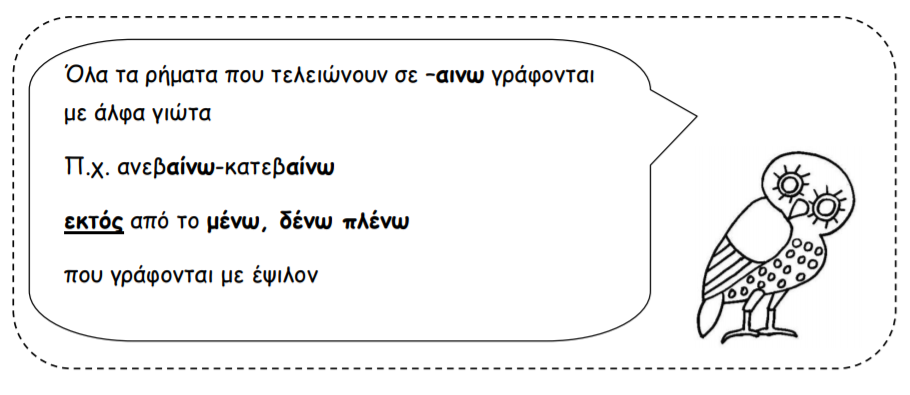 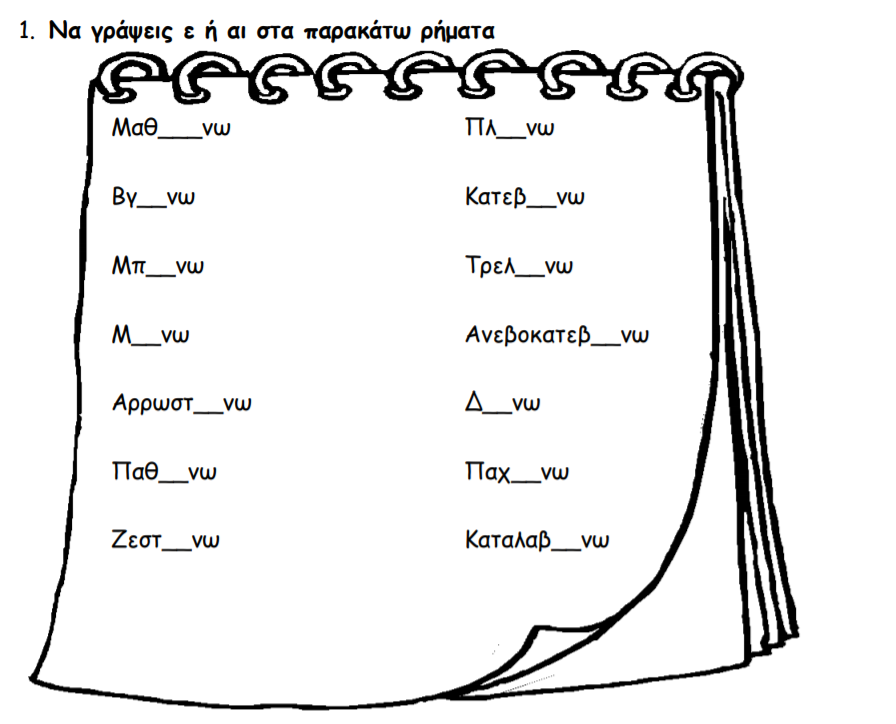 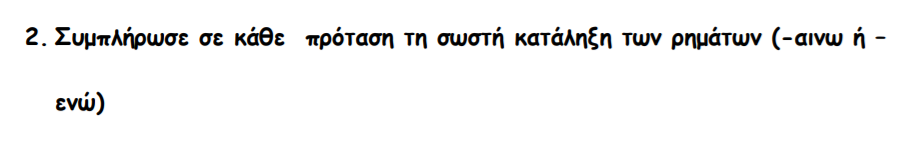 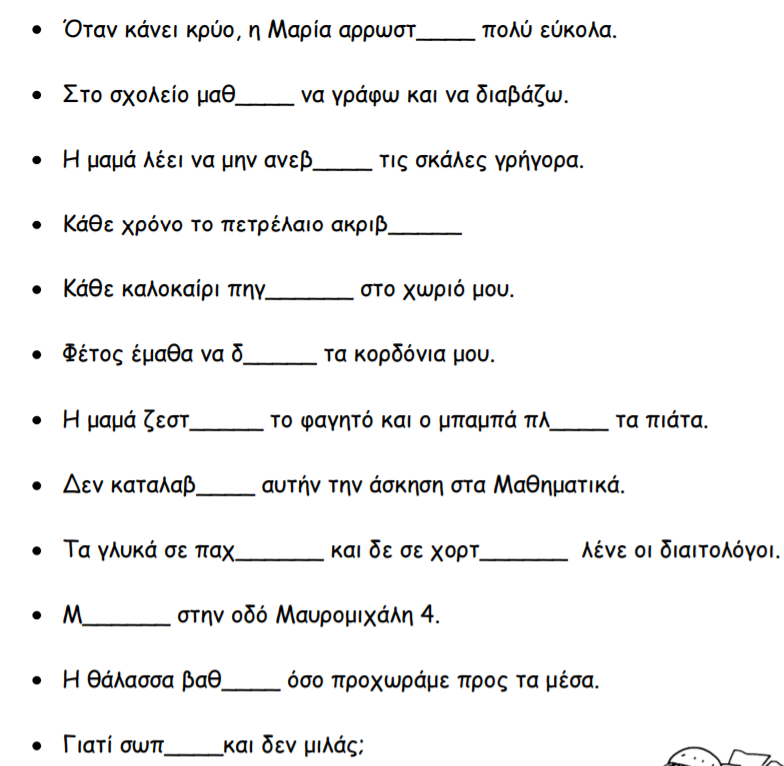 3. Διάβασε στο χοντρό βιβλίο της Γλώσσας το ποίημα της σελ.65 και συμπλήρωσε τις ερωτήσεις από κάτω.